STŘEDISKO KNIHOVNICKÝCH A KULTURNÍCH SLUŽEB MĚSTA CHOMUTOV, příspěvková organizace 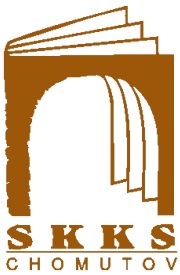 Palackého 4995/85, ChomutovK O M E N T Á Řk rozpočtu výnosy a náklady na rok 2018VýnosyPlán vlastních příjmů ve výši 2552 tis. Kč je zhruba stejný jako plán na rok 2017. Plán je postaven i na očekávané skutečnosti roku 2017.Plán dotací od zřizovatele je zvýšen proti plánu na rok 2017 o 912 tis. Kč. Zvýšení se rovná nákladům na zvýšení platů od 1.7.2017 v roce 2018.NákladyNáklady jsou plánovány na rok 2018 v závislosti na výši očekávaných skutečných nákladů v roce 2017. Vyšší je čerpání mzdových prostředků a zákonných sociálních nákladů v souvislosti s nařízením vlády 168/2017 Sb.FondyFond investic. Je plánováno použití fondu ve výši 800 tis. Kč na procentní podíl v grantu MKČR při pořízení nového knihovnického programu. O grant bude požádáno po vypsání na podzim roku 2017.Rezervní fond. Použití fondu ve výši 200 tis. Kč je v souladu s rozpočtem na rok 2018, kdy bude čerpán na rozpočtem nepokryté provozní náklady.2.8.2017Vyhotovil: Mikšovská AlenaSchválil:                                          Mgr. Marie Laurinová                                                               ředitelka SKKS